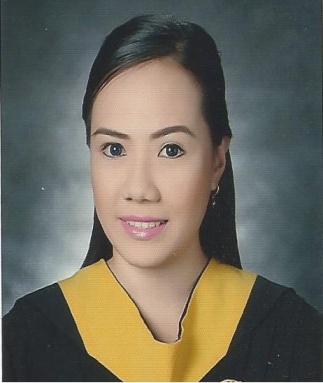 SevilloSevillo.365486@2freemail.com To obtain an Office/Clerical position in which my customer service,    personal, clerical and general office skills that will contribute to greater office efficiency and productivityKnowledgeable in using MS Word / MS Excel / MS Power PointBasic knowledge in Computer TroubleshootingBasic knowledge in using Adobe Photoshop2015 April - 2017 April        		HRAD Staff/Receptionist            			     	KC, IncorporatedAssisting applicants and other visitorsResponsible for monitoring of office staff attendanceResponsible for the recruitment of office staff applicantsAnswering phone calls and other concernsEncoding, filing and monitoring office reportsJuly 2012 – March 2015		Telemarketer/General ClerkPrudential Guarantee & Assurance, Inc.Responsible for convincing clients to renew their insuranceResponsible for releasing and monitoring clients documentsEntertaining phone inquiriesEncoding production reports Filling documentsFebruary 2008 – June 2010		Student Assistance in Registrar OfficeSTI College CaloocanResponsible for assisting students concern and request documentsResponsible for releasing students assessmentResponsible for posting job vacancies on school E2E websiteEntertaining phone callsTertiaryJune 2008 – March 2012		Bachelor of Science Information and Technology		  				STI College Caloocan#375 GM Sandoval Bldg., 10th Ave., Brgy. 62 Caloocan City PhilippinesDate of Birth		:	 September 27, 1991Civil Status		: 	 SingleReligion		:	 Roman CatholicI hereby certify that the above information is true and correct to the best of my knowledge and belief.